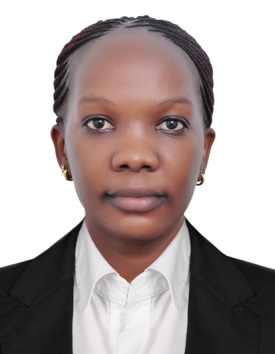 CURRICULUM VITAE Name         : AGNES E-mail 	        : agnes.383805@2freemail.com  Desired Job: Waitress      WAITRESSObjective
I am a conscientious and a highly organized efficient person with a thorough and precise approach to work which has produced excellent results to date. Able to manage own time effectively and prioritize workload. Experienced at working to tight deadlines and under considerable pressure.Personal DetailsNationality	     	UgandanGender		    	FemaleMarital Status      	SingleLanguages 	 	 EnglishVisa status	      	Visit VisaEducation HistoryDIPLOMAWork ExperienceJanuary 2017 – May/2018: LAGOON RESORT KAMPALA UGANDA			  WAITRESS			   ResponsibilitiesGreet and escort customers to their tablesPresent menu and provide detailed information when asked (e.g. about portions, ingredients or potential food allergies)Prepare tables by setting up linens, silverware and glassesInform customers about the day’s specialsOffer menu recommendations upon requestUp-sell additional products when appropriateTake accurate food and drinks orders, using a POS ordering software, order slips or by memorizationCheck customers’ IDs to ensure they meet minimum age requirements for consumption of alcoholic beveragesCommunicate order details to the Kitchen StaffServe food and drink ordersCheck dishes and kitchenware for cleanliness and presentation and report any problemsArrange table settings and maintain a tidy dining areaDeliver checks and collect bill paymentsCarry dirty plates, glasses and silverware to kitchen for cleaningMeet with restaurant staff to review daily specials, changes on the menu and service specifications for reservations (e.g. parties)Follow all relevant health department regulations  Provide excellent customer service to guestsFebruary 2014 – December/2016 COLLINE HOTEL			  LAUNDRY WORKER			  ResponsibilitiesOrganized linen carts for washing and drying. Oversaw various laundry projects as necessary. Cleaned laundry equipment and work areas on a regular basis.Assisted with washroom supervision as necessary.Loaded dirty linen and other materials into washers and dryers.Performed all tasks in accordance with appropriate safety rules and regulations.Distributed cleaned linens and textiles to patients and hospital staff.Reported equipment malfunctions to supervisor promptly.Skills and AttributesCommunication skills:  My work has helped me very much to attain this skill in which I have learnt how to handle and deal and talk to different people through customer care.Interpersonal Skills:  I have skills in relationship building and this is due to interactions with people from different backgrounds.Organizational Skills:  I have gained skills from schools and organizations where I have been working.Team Work:  I have been working and I believe with team work so that the organization can achieve its goals and objectives.Computer Skills:  I have experience in Microsoft Word, Microsoft Excel and Web Access.Key AchievementsI have acquired interpersonal and problem solution skills that have enabled me to work with other with ease.Also working experience and more knowledge from since I left school dealing and overcoming challenges.To acquire more knowledge and skills in the challenging hospitality industry.To put professionalism and productivity in the line of work as well as providing good     services.To help expand my acquired knowledge from school to help me achieve my goals.Personal AttributesAbility to work automatically, with minimal supervision Superb Verbal & written Communication skillsMature and professional mannerExcellent attendance and punctual standardDealing with people's demands